Publicado en 08130/Santa Perpètua Mogoda (Barcelona) el 30/11/2012 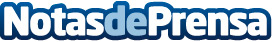 Box selector, nuevo buscador de cajas por dimensionesEncontrar la caja de cartón en el formato adecuado ¡nunca fue tan fácil! Rajapack lanza Box Selector, el buscador online de cajas de cartón por dimensiones.Datos de contacto:Rajapack, S.A.902 20 30 06Nota de prensa publicada en: https://www.notasdeprensa.es/box-selector-nuevo-buscador-de-cajas-por-dimensiones Categorias: Logística E-Commerce http://www.notasdeprensa.es